Stroomschema en stappenplan Registerplein & SKJTerug naar bovenRegistratieperiode Herregistratie bij RegisterpleinStarten met registratie bij SKJTerug naar bovenRegistratieperiode Herregistratie bij SKJTerug naar boven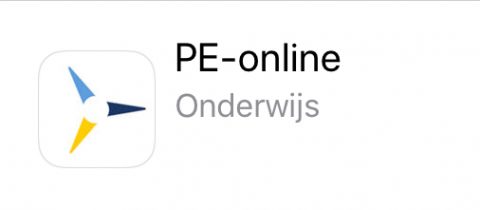 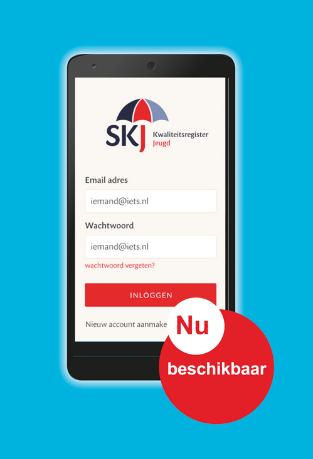 